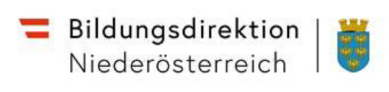 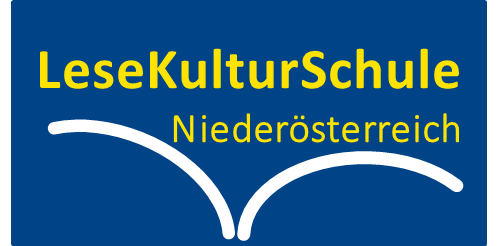 Gütesiegel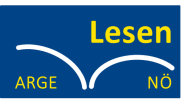 AntragsformularBildungsregion:			     Schulkennzahl:			     Schulbezeichnung: 		     Schulstandort:			     Direktor/in: 			      			E-Mail-Adresse der Schule: 	      			Schul-Lesebeauftragte/r:	     Buchklubreferent/in:		     Anzahl der Klassen:		     Anzahl der Deutsch unterrichtenden Lehrer/innen: 	     Unsere Schule bewirbt sich um die Zuerkennung des Gütesiegels „LeseKulturSchule“ für die Jahre 2023-2025.Hiermit wird die Richtigkeit der in der digitalen Einreichung gemachten Angaben, die das Lesen in allen Klassen und Fächern unter Einbindung des gesamten Kollegiums umfasst, bestätigt.     , am      .      . 2023______________________		________________________Schul-Lesebeauftragte/r		Direktor/in